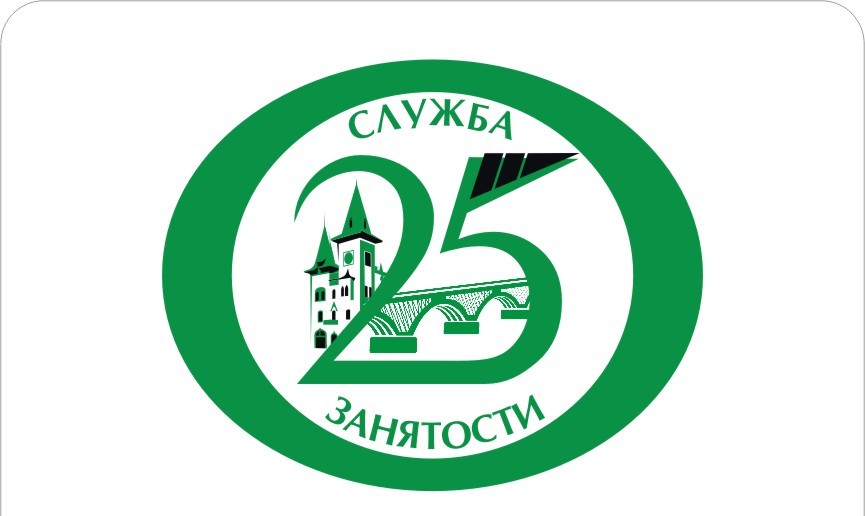 МИНЗАНЯТОСТИ ПРИГЛАШАЕТ СОИСКАТЕЛЕЙ И РАБОТОДАТЕЛЕЙ НА ПОРТАЛ «РАБОТА В РОССИИ» 

Вы ищите работу или сотрудника в организацию – обращайтесь на федеральный государственный портал «Работа в России» www.trudvsem.ru 

Портал «Работа в России» объединяет в себе успешный опыт коммерческих сайтов по поиску и подбору работы, возможности государственной службы занятости, а также наработки в сфере электронного правительства.

Являясь государственной информационной системой, портал «Работа в России» предоставляет все свои сервисы как работодателю, так и соискателю бесплатно.

Любой соискатель на портале «Работа в России» может самостоятельно разместить свое резюме. 

Взаимодействие органов службы занятости Саратовской области с работодателями осуществляется в соответствии с Законом о занятости населения в Российской Федерации, а также Постановлением Правительства области от 26.01.2015 г. № 15-П «О порядке представления работодателями информации о наличии свободных рабочих мест и вакантных должностей в органы службы занятости населения Саратовской области».

В соответствии с этими документами информацию о наличии вакансий работодатели обязаны представлять в центры занятости населения ежемесячно, не позднее пятого числа месяца, следующего за отчетным.

Информация о вакансиях Саратовской области, как и других субъектов Российской Федерации, ежедневно передается на портал «Работа в России». 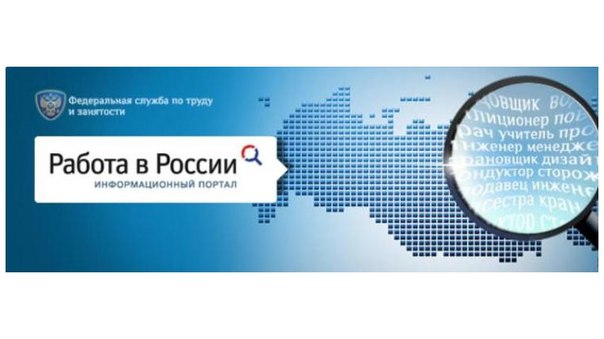 